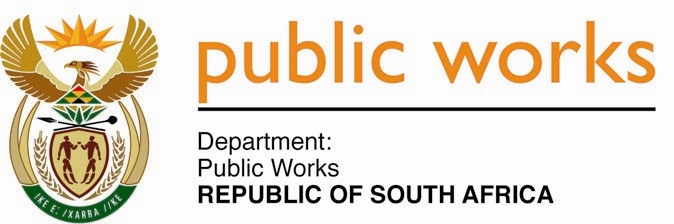 MINISTRY PUBLIC WORKSREPUBLIC OF SOUTH AFRICA Department of Public Works l Central Government Offices l 256 Madiba Street l Pretoria l Contact: +27 (0)12 406 2034 l +27 (0)12 406 1224Private Bag X9155 l CAPE TOWN, 8001 l RSA 4th Floor Parliament Building l 120 Plain Street l CAPE TOWN l Tel: +27 21 468 6900 Fax: +27 21 462 4592 www.publicworks.gov.za NATIONAL ASSEMBLYWRITTEN REPLYQUESTION NUMBER:					        	2087 [NO. NW2368E]INTERNAL QUESTION PAPER NO.:				21DATE OF PUBLICATION:					        	03 SEPTEMBER 2021DATE OF REPLY:						           17 SEPTEMBER 20212087.	Ms S J Graham (DA) asked the Minister of Public Works and Infrastructure:(1)	With regard to the Small Harbours Unit (SHU), what (a) progress has been made on establishing the SHU as a stand-alone unit and (b) was the total revenue generated by the SHU for the 2019-20 financial year;(2)	whether any funding applications were approved in the (a) 2019-20 and (b) 2020-21 financial years; if not, why not, in each case; if so, (i) which of the funding applications were approved and (ii) what (aa) total amount was received, (bb) total amount was utilised and (cc) infrastructure was built as a result?								          NW2368E_______________________________________________________________________________REPLY:The Minister of Public Works and Infrastructure: 1:The Small Harbours Unit has been located as a Chief Directorate within the Department’s Programme Management Office (PMO). The Small Harbours has been included as one of the 62 Strategic Integrated Projects of Government. The Small Harbours portfolio of properties generated a total of R21 139 517.65 of revenue during the 2019/20 financial year.  2:In the 2019/20 financial year the Small Harbours Unit applied for the Budget Facility for Infrastructure (BFI) and General Budget Support Programme (GBS) from National Treasury. The BFI approved R100 million. A total of R15 million under the GBS programme was allocated however no funding was receivedThe R100 million assisted the Small harbours Unit in completing the priority scope of work under the repair programme to the 13 proclaimed fishing harbours in the Western Cape. Part of the funding was directed to Saldanha and Pepper Bay harbours as the last two harbours in the programme to complete the upgrades to the slipway infrastructure, civil infrastructure upgrades, electrical infrastructure upgrades and security infrastructure upgrades.The Small Harbours Unit did not apply for any funding applications in the 2020/21 financial year. 